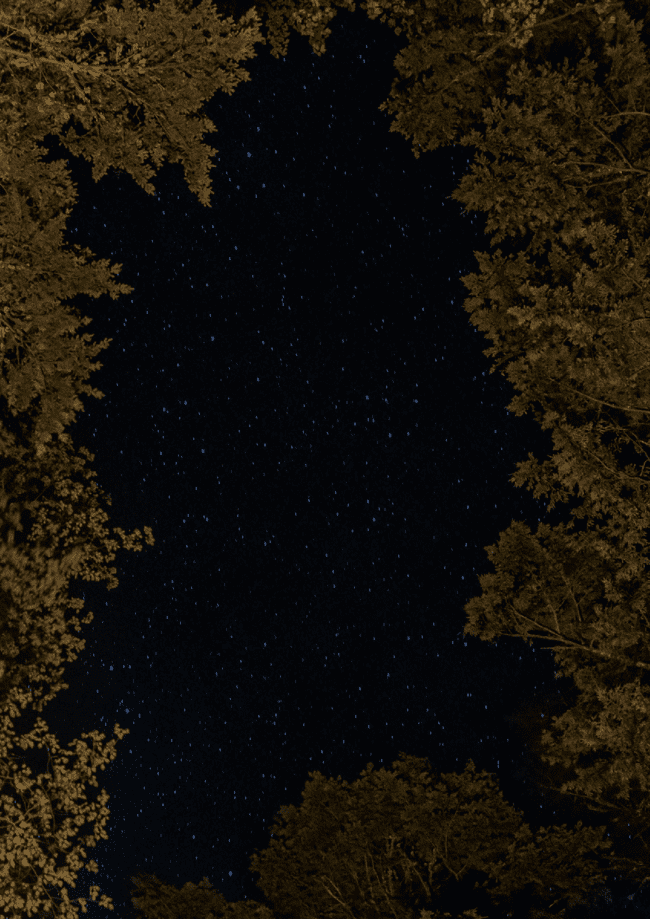 JULIO